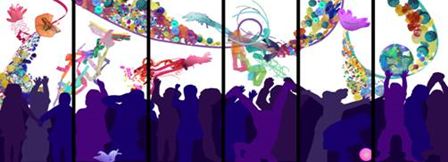 Sandy Lane Nursery and Forest School“Nurturing curiosity and inspiring imagination”Thank you to all who took the time to complete this questionnaire. We had a total of 30 completed.  I have done our analysis of the results which you will find below plus our responses to any issues and suggestions.  This information has also been shared with staff and I would like to share with you how much your comments and kind words were appreciated.  Many thanks for your on-going supportMarcia AthertonActing Head teacherParental Questionnaire Analysis, January 2021PLEASE ONLY COMPLETE THE NEXT 2 QUESTIONS IF YOUR CHILD HAS BEEN ABSENT FROM NURSERY FOR A PERIOD DUE TO COVID-19 (IF THEY OR YOUR FAMILY ARE SHIELDING/SELF ISOLATING OR YOU HAVE CHOSEN TO KEEP THEM AT HOME)SPRING TERM 2021Strongly agreeAgree Disagree StronglydisagreeDon’t know1My child is happy at Sandy Lane Nursery and Forest School2732I think that my child feels safe at Sandy Lane Nursery and Forest School2733My child is well looked after at Sandy Lane Nursery and Forest School2734My child enjoys the activities at Sandy lane Nursery and Forest School25415I am treated like a partner in my child’s education23616I feel informed about my child’s progress2467My child is making good progress at Sandy Lane Nursery and Forest School2648My child enjoys the home learning activities shared by nursery2073SPRING TERM 2021Strongly agreeAgree Disagree Disagree StronglydisagreeDon’t know9My child has received appropriate home learning activities during their absence from nursery2:  1 comment – parents chose to use cbeebiesSPRING TERM 2021Strongly agreeAgree Disagree Disagree StronglydisagreeDon’t know10I have received regular feedback from staff about the home learning completed by my child2:  1 comment – parent didn’t submit home learning as it was cbeebies11I think that the children at Sandy Lane Nursery and Forest School are well behaved2166312Staff work effectively with the children to resolve conflicts2255313I receive regular communications from the nursery about events e.g. the newsletter, Tapestry messages264414Staff are approachable and school responds well to any concerns I raise273315The school is led and managed well 246616I would recommend this school to another parent264417How did you hear about Sandy Lane Nursery and Forest School? (Please tick your answer)I have had a previous child here10From a friend/
relative12From a friend/
relative12From the website1Other (please specify):4 outreach1 attended CC sessions1 local to areaOther (please specify):4 outreach1 attended CC sessions1 local to area18For any ‘disagree’ and ‘strongly disagree’ please expand upon these answers No parent who returned a questionnaire disagreed or strongly disagreed with any of the statements.For any ‘disagree’ and ‘strongly disagree’ please expand upon these answers No parent who returned a questionnaire disagreed or strongly disagreed with any of the statements.For any ‘disagree’ and ‘strongly disagree’ please expand upon these answers No parent who returned a questionnaire disagreed or strongly disagreed with any of the statements.For any ‘disagree’ and ‘strongly disagree’ please expand upon these answers No parent who returned a questionnaire disagreed or strongly disagreed with any of the statements.For any ‘disagree’ and ‘strongly disagree’ please expand upon these answers No parent who returned a questionnaire disagreed or strongly disagreed with any of the statements.For any ‘disagree’ and ‘strongly disagree’ please expand upon these answers No parent who returned a questionnaire disagreed or strongly disagreed with any of the statements.For any ‘disagree’ and ‘strongly disagree’ please expand upon these answers No parent who returned a questionnaire disagreed or strongly disagreed with any of the statements.19As a parent, what do you like best at Sandy Lane Nursery and Forest School?As a parent, what do you like best at Sandy Lane Nursery and Forest School?As a parent, what do you like best at Sandy Lane Nursery and Forest School?As a parent, what do you like best at Sandy Lane Nursery and Forest School?As a parent, what do you like best at Sandy Lane Nursery and Forest School?As a parent, what do you like best at Sandy Lane Nursery and Forest School?As a parent, what do you like best at Sandy Lane Nursery and Forest School?Nothing is too much trouble.All staff are like family.Children are treated with so much love and attention, respect.The staff are friendly and approachable.  They have the children’s best interests at heart and work with parents to improve child development. L absolutely loves forest school and her imagination when she comes home is warming to see.The extra interventions in developing L’s speech.Everything! My son has come out of his shell since attending which speaks volumes about the nursery!Staff have really taken time to understand J’s needs, likes and dislikes to ensure he has the best experiences and enjoys his time at nursery.It’s lovely to see he clearly enjoys nursery by the way he runs in everyday!O is making great progress and becoming very happy to get ready for school.I love everything about the nursery. M has settled in amazingly and we have noticed a positive change in M since she has been attending.  We really like the personal touches of being told everything M gets up to and being able to see activities on Tapestry.D enjoys having a new routine and is excited in the morning to go to school. He is learning new words, having fun and being around other children and making friends.As a parent I like the home activities that my child gets from nursery.The teachers. Welcoming, so many resources and different activities and forest school allowing children to learn and explore.As a parent, so far I like best is the outdoor forest that they have as Z really enjoys the experience and textures of the outdoors.How much my child is enjoying school and is always excited to be going to school.  He is always happy and it’s great seeing all the activities he is doing.I enjoy seeing the photos and videos on Tapestry. We loved his Christmas bag of goodies and the cake he helped to bake.Forest School, T loves playing outside and getting mucky and always loves his forest school sessions.  Also the Tapestry uploads so I can see what he gets up to and I can see him playing with his friends too.I like all the fun activities the children do that they adapted to different children’s needs.  The forest school.  The teachers are so lovely and friendly and will give you their best advice if you are concerned about anything.Well organized, lots of different activities.  Peace of mind regarding my child’s welfare.Uploading stuff on Tapestry for us to do at home.The staff are lovely! The forest school is my child’s favourite. She looks forward to this every week.The activities, we love getting sent pictures and updates on her progress.I like the communication on the Tapestry app and updates about my child regularly.First, I like that my son is happy to go to nursery. I like all activities they do in nursery, M learning to speak English better and better.  We want to say a big Thank you to everyone on the staff, they are doing a great job with our son.I like that the staff are friendly, smiling and involved in a given situation when necessary.  I know that my child feels good there because he tells me about it and I can see it in the photos provided.Nothing is too much trouble.All staff are like family.Children are treated with so much love and attention, respect.The staff are friendly and approachable.  They have the children’s best interests at heart and work with parents to improve child development. L absolutely loves forest school and her imagination when she comes home is warming to see.The extra interventions in developing L’s speech.Everything! My son has come out of his shell since attending which speaks volumes about the nursery!Staff have really taken time to understand J’s needs, likes and dislikes to ensure he has the best experiences and enjoys his time at nursery.It’s lovely to see he clearly enjoys nursery by the way he runs in everyday!O is making great progress and becoming very happy to get ready for school.I love everything about the nursery. M has settled in amazingly and we have noticed a positive change in M since she has been attending.  We really like the personal touches of being told everything M gets up to and being able to see activities on Tapestry.D enjoys having a new routine and is excited in the morning to go to school. He is learning new words, having fun and being around other children and making friends.As a parent I like the home activities that my child gets from nursery.The teachers. Welcoming, so many resources and different activities and forest school allowing children to learn and explore.As a parent, so far I like best is the outdoor forest that they have as Z really enjoys the experience and textures of the outdoors.How much my child is enjoying school and is always excited to be going to school.  He is always happy and it’s great seeing all the activities he is doing.I enjoy seeing the photos and videos on Tapestry. We loved his Christmas bag of goodies and the cake he helped to bake.Forest School, T loves playing outside and getting mucky and always loves his forest school sessions.  Also the Tapestry uploads so I can see what he gets up to and I can see him playing with his friends too.I like all the fun activities the children do that they adapted to different children’s needs.  The forest school.  The teachers are so lovely and friendly and will give you their best advice if you are concerned about anything.Well organized, lots of different activities.  Peace of mind regarding my child’s welfare.Uploading stuff on Tapestry for us to do at home.The staff are lovely! The forest school is my child’s favourite. She looks forward to this every week.The activities, we love getting sent pictures and updates on her progress.I like the communication on the Tapestry app and updates about my child regularly.First, I like that my son is happy to go to nursery. I like all activities they do in nursery, M learning to speak English better and better.  We want to say a big Thank you to everyone on the staff, they are doing a great job with our son.I like that the staff are friendly, smiling and involved in a given situation when necessary.  I know that my child feels good there because he tells me about it and I can see it in the photos provided.Nothing is too much trouble.All staff are like family.Children are treated with so much love and attention, respect.The staff are friendly and approachable.  They have the children’s best interests at heart and work with parents to improve child development. L absolutely loves forest school and her imagination when she comes home is warming to see.The extra interventions in developing L’s speech.Everything! My son has come out of his shell since attending which speaks volumes about the nursery!Staff have really taken time to understand J’s needs, likes and dislikes to ensure he has the best experiences and enjoys his time at nursery.It’s lovely to see he clearly enjoys nursery by the way he runs in everyday!O is making great progress and becoming very happy to get ready for school.I love everything about the nursery. M has settled in amazingly and we have noticed a positive change in M since she has been attending.  We really like the personal touches of being told everything M gets up to and being able to see activities on Tapestry.D enjoys having a new routine and is excited in the morning to go to school. He is learning new words, having fun and being around other children and making friends.As a parent I like the home activities that my child gets from nursery.The teachers. Welcoming, so many resources and different activities and forest school allowing children to learn and explore.As a parent, so far I like best is the outdoor forest that they have as Z really enjoys the experience and textures of the outdoors.How much my child is enjoying school and is always excited to be going to school.  He is always happy and it’s great seeing all the activities he is doing.I enjoy seeing the photos and videos on Tapestry. We loved his Christmas bag of goodies and the cake he helped to bake.Forest School, T loves playing outside and getting mucky and always loves his forest school sessions.  Also the Tapestry uploads so I can see what he gets up to and I can see him playing with his friends too.I like all the fun activities the children do that they adapted to different children’s needs.  The forest school.  The teachers are so lovely and friendly and will give you their best advice if you are concerned about anything.Well organized, lots of different activities.  Peace of mind regarding my child’s welfare.Uploading stuff on Tapestry for us to do at home.The staff are lovely! The forest school is my child’s favourite. She looks forward to this every week.The activities, we love getting sent pictures and updates on her progress.I like the communication on the Tapestry app and updates about my child regularly.First, I like that my son is happy to go to nursery. I like all activities they do in nursery, M learning to speak English better and better.  We want to say a big Thank you to everyone on the staff, they are doing a great job with our son.I like that the staff are friendly, smiling and involved in a given situation when necessary.  I know that my child feels good there because he tells me about it and I can see it in the photos provided.Nothing is too much trouble.All staff are like family.Children are treated with so much love and attention, respect.The staff are friendly and approachable.  They have the children’s best interests at heart and work with parents to improve child development. L absolutely loves forest school and her imagination when she comes home is warming to see.The extra interventions in developing L’s speech.Everything! My son has come out of his shell since attending which speaks volumes about the nursery!Staff have really taken time to understand J’s needs, likes and dislikes to ensure he has the best experiences and enjoys his time at nursery.It’s lovely to see he clearly enjoys nursery by the way he runs in everyday!O is making great progress and becoming very happy to get ready for school.I love everything about the nursery. M has settled in amazingly and we have noticed a positive change in M since she has been attending.  We really like the personal touches of being told everything M gets up to and being able to see activities on Tapestry.D enjoys having a new routine and is excited in the morning to go to school. He is learning new words, having fun and being around other children and making friends.As a parent I like the home activities that my child gets from nursery.The teachers. Welcoming, so many resources and different activities and forest school allowing children to learn and explore.As a parent, so far I like best is the outdoor forest that they have as Z really enjoys the experience and textures of the outdoors.How much my child is enjoying school and is always excited to be going to school.  He is always happy and it’s great seeing all the activities he is doing.I enjoy seeing the photos and videos on Tapestry. We loved his Christmas bag of goodies and the cake he helped to bake.Forest School, T loves playing outside and getting mucky and always loves his forest school sessions.  Also the Tapestry uploads so I can see what he gets up to and I can see him playing with his friends too.I like all the fun activities the children do that they adapted to different children’s needs.  The forest school.  The teachers are so lovely and friendly and will give you their best advice if you are concerned about anything.Well organized, lots of different activities.  Peace of mind regarding my child’s welfare.Uploading stuff on Tapestry for us to do at home.The staff are lovely! The forest school is my child’s favourite. She looks forward to this every week.The activities, we love getting sent pictures and updates on her progress.I like the communication on the Tapestry app and updates about my child regularly.First, I like that my son is happy to go to nursery. I like all activities they do in nursery, M learning to speak English better and better.  We want to say a big Thank you to everyone on the staff, they are doing a great job with our son.I like that the staff are friendly, smiling and involved in a given situation when necessary.  I know that my child feels good there because he tells me about it and I can see it in the photos provided.Nothing is too much trouble.All staff are like family.Children are treated with so much love and attention, respect.The staff are friendly and approachable.  They have the children’s best interests at heart and work with parents to improve child development. L absolutely loves forest school and her imagination when she comes home is warming to see.The extra interventions in developing L’s speech.Everything! My son has come out of his shell since attending which speaks volumes about the nursery!Staff have really taken time to understand J’s needs, likes and dislikes to ensure he has the best experiences and enjoys his time at nursery.It’s lovely to see he clearly enjoys nursery by the way he runs in everyday!O is making great progress and becoming very happy to get ready for school.I love everything about the nursery. M has settled in amazingly and we have noticed a positive change in M since she has been attending.  We really like the personal touches of being told everything M gets up to and being able to see activities on Tapestry.D enjoys having a new routine and is excited in the morning to go to school. He is learning new words, having fun and being around other children and making friends.As a parent I like the home activities that my child gets from nursery.The teachers. Welcoming, so many resources and different activities and forest school allowing children to learn and explore.As a parent, so far I like best is the outdoor forest that they have as Z really enjoys the experience and textures of the outdoors.How much my child is enjoying school and is always excited to be going to school.  He is always happy and it’s great seeing all the activities he is doing.I enjoy seeing the photos and videos on Tapestry. We loved his Christmas bag of goodies and the cake he helped to bake.Forest School, T loves playing outside and getting mucky and always loves his forest school sessions.  Also the Tapestry uploads so I can see what he gets up to and I can see him playing with his friends too.I like all the fun activities the children do that they adapted to different children’s needs.  The forest school.  The teachers are so lovely and friendly and will give you their best advice if you are concerned about anything.Well organized, lots of different activities.  Peace of mind regarding my child’s welfare.Uploading stuff on Tapestry for us to do at home.The staff are lovely! The forest school is my child’s favourite. She looks forward to this every week.The activities, we love getting sent pictures and updates on her progress.I like the communication on the Tapestry app and updates about my child regularly.First, I like that my son is happy to go to nursery. I like all activities they do in nursery, M learning to speak English better and better.  We want to say a big Thank you to everyone on the staff, they are doing a great job with our son.I like that the staff are friendly, smiling and involved in a given situation when necessary.  I know that my child feels good there because he tells me about it and I can see it in the photos provided.Nothing is too much trouble.All staff are like family.Children are treated with so much love and attention, respect.The staff are friendly and approachable.  They have the children’s best interests at heart and work with parents to improve child development. L absolutely loves forest school and her imagination when she comes home is warming to see.The extra interventions in developing L’s speech.Everything! My son has come out of his shell since attending which speaks volumes about the nursery!Staff have really taken time to understand J’s needs, likes and dislikes to ensure he has the best experiences and enjoys his time at nursery.It’s lovely to see he clearly enjoys nursery by the way he runs in everyday!O is making great progress and becoming very happy to get ready for school.I love everything about the nursery. M has settled in amazingly and we have noticed a positive change in M since she has been attending.  We really like the personal touches of being told everything M gets up to and being able to see activities on Tapestry.D enjoys having a new routine and is excited in the morning to go to school. He is learning new words, having fun and being around other children and making friends.As a parent I like the home activities that my child gets from nursery.The teachers. Welcoming, so many resources and different activities and forest school allowing children to learn and explore.As a parent, so far I like best is the outdoor forest that they have as Z really enjoys the experience and textures of the outdoors.How much my child is enjoying school and is always excited to be going to school.  He is always happy and it’s great seeing all the activities he is doing.I enjoy seeing the photos and videos on Tapestry. We loved his Christmas bag of goodies and the cake he helped to bake.Forest School, T loves playing outside and getting mucky and always loves his forest school sessions.  Also the Tapestry uploads so I can see what he gets up to and I can see him playing with his friends too.I like all the fun activities the children do that they adapted to different children’s needs.  The forest school.  The teachers are so lovely and friendly and will give you their best advice if you are concerned about anything.Well organized, lots of different activities.  Peace of mind regarding my child’s welfare.Uploading stuff on Tapestry for us to do at home.The staff are lovely! The forest school is my child’s favourite. She looks forward to this every week.The activities, we love getting sent pictures and updates on her progress.I like the communication on the Tapestry app and updates about my child regularly.First, I like that my son is happy to go to nursery. I like all activities they do in nursery, M learning to speak English better and better.  We want to say a big Thank you to everyone on the staff, they are doing a great job with our son.I like that the staff are friendly, smiling and involved in a given situation when necessary.  I know that my child feels good there because he tells me about it and I can see it in the photos provided.Nothing is too much trouble.All staff are like family.Children are treated with so much love and attention, respect.The staff are friendly and approachable.  They have the children’s best interests at heart and work with parents to improve child development. L absolutely loves forest school and her imagination when she comes home is warming to see.The extra interventions in developing L’s speech.Everything! My son has come out of his shell since attending which speaks volumes about the nursery!Staff have really taken time to understand J’s needs, likes and dislikes to ensure he has the best experiences and enjoys his time at nursery.It’s lovely to see he clearly enjoys nursery by the way he runs in everyday!O is making great progress and becoming very happy to get ready for school.I love everything about the nursery. M has settled in amazingly and we have noticed a positive change in M since she has been attending.  We really like the personal touches of being told everything M gets up to and being able to see activities on Tapestry.D enjoys having a new routine and is excited in the morning to go to school. He is learning new words, having fun and being around other children and making friends.As a parent I like the home activities that my child gets from nursery.The teachers. Welcoming, so many resources and different activities and forest school allowing children to learn and explore.As a parent, so far I like best is the outdoor forest that they have as Z really enjoys the experience and textures of the outdoors.How much my child is enjoying school and is always excited to be going to school.  He is always happy and it’s great seeing all the activities he is doing.I enjoy seeing the photos and videos on Tapestry. We loved his Christmas bag of goodies and the cake he helped to bake.Forest School, T loves playing outside and getting mucky and always loves his forest school sessions.  Also the Tapestry uploads so I can see what he gets up to and I can see him playing with his friends too.I like all the fun activities the children do that they adapted to different children’s needs.  The forest school.  The teachers are so lovely and friendly and will give you their best advice if you are concerned about anything.Well organized, lots of different activities.  Peace of mind regarding my child’s welfare.Uploading stuff on Tapestry for us to do at home.The staff are lovely! The forest school is my child’s favourite. She looks forward to this every week.The activities, we love getting sent pictures and updates on her progress.I like the communication on the Tapestry app and updates about my child regularly.First, I like that my son is happy to go to nursery. I like all activities they do in nursery, M learning to speak English better and better.  We want to say a big Thank you to everyone on the staff, they are doing a great job with our son.I like that the staff are friendly, smiling and involved in a given situation when necessary.  I know that my child feels good there because he tells me about it and I can see it in the photos provided.20What could we change or make better?What could we change or make better?What could we change or make better?What could we change or make better?What could we change or make better?What could we change or make better?What could we change or make better?Nothing apart from O being able to stay all day as he enjoys it so much.No, everything is amazing. Maybe some baking lessons coz it’s not my strong point.When circumstances allow we will look forward to inviting parents into nursery again to share experiences including exploratory cookery. In the meantime my rule is, if in doubt cover it in chocolate! Works every time I don’t think that there is anything that needs changing.COVID restrictions have limited the time we’ve spend inside the nursery talking to his teachers.Unfortunately we haven’t been able to invite parents in to share sessions with us and have built relationships with parents mainly through conversations at drop off and collection times and telephone calls. As soon as circumstances allow we will return to our usual routine.  In the meantime, if you want to speak with staff privately please speak to your child’s key worker and we can make suitable arrangements.  For a quick message don’t forget there’s Tapestry too.  Post a comment on here and staff will reply as soon as possible, usually within the same day.I don’t have any issues whatsoever!We think you don’t have to change anything, it’s good.Nothing you are all amazing.He sometimes comes home in different clothes and I have to ask for the dirty clothes to be handed back to me.  But other than that, I wouldn’t change a thing about this fabulous nursery and staff.Children often need changing during their nursery session, apart from toileting accidents, play can be a messy business!  Staff do try to remember to hand back any changed clothes at the end of the session but we can sometimes forget and may need a little reminder now and again. To be honest I wouldn’t change anything.L hasn’t been at nursery long enough to know of any changes to advise.Nothing at all. Would highly recommend this school to anyone.Nothing apart from O being able to stay all day as he enjoys it so much.No, everything is amazing. Maybe some baking lessons coz it’s not my strong point.When circumstances allow we will look forward to inviting parents into nursery again to share experiences including exploratory cookery. In the meantime my rule is, if in doubt cover it in chocolate! Works every time I don’t think that there is anything that needs changing.COVID restrictions have limited the time we’ve spend inside the nursery talking to his teachers.Unfortunately we haven’t been able to invite parents in to share sessions with us and have built relationships with parents mainly through conversations at drop off and collection times and telephone calls. As soon as circumstances allow we will return to our usual routine.  In the meantime, if you want to speak with staff privately please speak to your child’s key worker and we can make suitable arrangements.  For a quick message don’t forget there’s Tapestry too.  Post a comment on here and staff will reply as soon as possible, usually within the same day.I don’t have any issues whatsoever!We think you don’t have to change anything, it’s good.Nothing you are all amazing.He sometimes comes home in different clothes and I have to ask for the dirty clothes to be handed back to me.  But other than that, I wouldn’t change a thing about this fabulous nursery and staff.Children often need changing during their nursery session, apart from toileting accidents, play can be a messy business!  Staff do try to remember to hand back any changed clothes at the end of the session but we can sometimes forget and may need a little reminder now and again. To be honest I wouldn’t change anything.L hasn’t been at nursery long enough to know of any changes to advise.Nothing at all. Would highly recommend this school to anyone.Nothing apart from O being able to stay all day as he enjoys it so much.No, everything is amazing. Maybe some baking lessons coz it’s not my strong point.When circumstances allow we will look forward to inviting parents into nursery again to share experiences including exploratory cookery. In the meantime my rule is, if in doubt cover it in chocolate! Works every time I don’t think that there is anything that needs changing.COVID restrictions have limited the time we’ve spend inside the nursery talking to his teachers.Unfortunately we haven’t been able to invite parents in to share sessions with us and have built relationships with parents mainly through conversations at drop off and collection times and telephone calls. As soon as circumstances allow we will return to our usual routine.  In the meantime, if you want to speak with staff privately please speak to your child’s key worker and we can make suitable arrangements.  For a quick message don’t forget there’s Tapestry too.  Post a comment on here and staff will reply as soon as possible, usually within the same day.I don’t have any issues whatsoever!We think you don’t have to change anything, it’s good.Nothing you are all amazing.He sometimes comes home in different clothes and I have to ask for the dirty clothes to be handed back to me.  But other than that, I wouldn’t change a thing about this fabulous nursery and staff.Children often need changing during their nursery session, apart from toileting accidents, play can be a messy business!  Staff do try to remember to hand back any changed clothes at the end of the session but we can sometimes forget and may need a little reminder now and again. To be honest I wouldn’t change anything.L hasn’t been at nursery long enough to know of any changes to advise.Nothing at all. Would highly recommend this school to anyone.Nothing apart from O being able to stay all day as he enjoys it so much.No, everything is amazing. Maybe some baking lessons coz it’s not my strong point.When circumstances allow we will look forward to inviting parents into nursery again to share experiences including exploratory cookery. In the meantime my rule is, if in doubt cover it in chocolate! Works every time I don’t think that there is anything that needs changing.COVID restrictions have limited the time we’ve spend inside the nursery talking to his teachers.Unfortunately we haven’t been able to invite parents in to share sessions with us and have built relationships with parents mainly through conversations at drop off and collection times and telephone calls. As soon as circumstances allow we will return to our usual routine.  In the meantime, if you want to speak with staff privately please speak to your child’s key worker and we can make suitable arrangements.  For a quick message don’t forget there’s Tapestry too.  Post a comment on here and staff will reply as soon as possible, usually within the same day.I don’t have any issues whatsoever!We think you don’t have to change anything, it’s good.Nothing you are all amazing.He sometimes comes home in different clothes and I have to ask for the dirty clothes to be handed back to me.  But other than that, I wouldn’t change a thing about this fabulous nursery and staff.Children often need changing during their nursery session, apart from toileting accidents, play can be a messy business!  Staff do try to remember to hand back any changed clothes at the end of the session but we can sometimes forget and may need a little reminder now and again. To be honest I wouldn’t change anything.L hasn’t been at nursery long enough to know of any changes to advise.Nothing at all. Would highly recommend this school to anyone.Nothing apart from O being able to stay all day as he enjoys it so much.No, everything is amazing. Maybe some baking lessons coz it’s not my strong point.When circumstances allow we will look forward to inviting parents into nursery again to share experiences including exploratory cookery. In the meantime my rule is, if in doubt cover it in chocolate! Works every time I don’t think that there is anything that needs changing.COVID restrictions have limited the time we’ve spend inside the nursery talking to his teachers.Unfortunately we haven’t been able to invite parents in to share sessions with us and have built relationships with parents mainly through conversations at drop off and collection times and telephone calls. As soon as circumstances allow we will return to our usual routine.  In the meantime, if you want to speak with staff privately please speak to your child’s key worker and we can make suitable arrangements.  For a quick message don’t forget there’s Tapestry too.  Post a comment on here and staff will reply as soon as possible, usually within the same day.I don’t have any issues whatsoever!We think you don’t have to change anything, it’s good.Nothing you are all amazing.He sometimes comes home in different clothes and I have to ask for the dirty clothes to be handed back to me.  But other than that, I wouldn’t change a thing about this fabulous nursery and staff.Children often need changing during their nursery session, apart from toileting accidents, play can be a messy business!  Staff do try to remember to hand back any changed clothes at the end of the session but we can sometimes forget and may need a little reminder now and again. To be honest I wouldn’t change anything.L hasn’t been at nursery long enough to know of any changes to advise.Nothing at all. Would highly recommend this school to anyone.Nothing apart from O being able to stay all day as he enjoys it so much.No, everything is amazing. Maybe some baking lessons coz it’s not my strong point.When circumstances allow we will look forward to inviting parents into nursery again to share experiences including exploratory cookery. In the meantime my rule is, if in doubt cover it in chocolate! Works every time I don’t think that there is anything that needs changing.COVID restrictions have limited the time we’ve spend inside the nursery talking to his teachers.Unfortunately we haven’t been able to invite parents in to share sessions with us and have built relationships with parents mainly through conversations at drop off and collection times and telephone calls. As soon as circumstances allow we will return to our usual routine.  In the meantime, if you want to speak with staff privately please speak to your child’s key worker and we can make suitable arrangements.  For a quick message don’t forget there’s Tapestry too.  Post a comment on here and staff will reply as soon as possible, usually within the same day.I don’t have any issues whatsoever!We think you don’t have to change anything, it’s good.Nothing you are all amazing.He sometimes comes home in different clothes and I have to ask for the dirty clothes to be handed back to me.  But other than that, I wouldn’t change a thing about this fabulous nursery and staff.Children often need changing during their nursery session, apart from toileting accidents, play can be a messy business!  Staff do try to remember to hand back any changed clothes at the end of the session but we can sometimes forget and may need a little reminder now and again. To be honest I wouldn’t change anything.L hasn’t been at nursery long enough to know of any changes to advise.Nothing at all. Would highly recommend this school to anyone.Nothing apart from O being able to stay all day as he enjoys it so much.No, everything is amazing. Maybe some baking lessons coz it’s not my strong point.When circumstances allow we will look forward to inviting parents into nursery again to share experiences including exploratory cookery. In the meantime my rule is, if in doubt cover it in chocolate! Works every time I don’t think that there is anything that needs changing.COVID restrictions have limited the time we’ve spend inside the nursery talking to his teachers.Unfortunately we haven’t been able to invite parents in to share sessions with us and have built relationships with parents mainly through conversations at drop off and collection times and telephone calls. As soon as circumstances allow we will return to our usual routine.  In the meantime, if you want to speak with staff privately please speak to your child’s key worker and we can make suitable arrangements.  For a quick message don’t forget there’s Tapestry too.  Post a comment on here and staff will reply as soon as possible, usually within the same day.I don’t have any issues whatsoever!We think you don’t have to change anything, it’s good.Nothing you are all amazing.He sometimes comes home in different clothes and I have to ask for the dirty clothes to be handed back to me.  But other than that, I wouldn’t change a thing about this fabulous nursery and staff.Children often need changing during their nursery session, apart from toileting accidents, play can be a messy business!  Staff do try to remember to hand back any changed clothes at the end of the session but we can sometimes forget and may need a little reminder now and again. To be honest I wouldn’t change anything.L hasn’t been at nursery long enough to know of any changes to advise.Nothing at all. Would highly recommend this school to anyone.